Уважаемые руководители!30 – 31 марта 2022 года во второй раз пройдет межрегиональный образовательный форум Центров «Точка роста» (далее – Форум). Учредителем Форума является Департамент общего образования Томской области, организатором и координатором – ОГБУ ДПО «Томский областной институт повышения квалификации и переподготовки работников образования» (далее – ТОИПКРО). Цель Форума - обновление содержания образования для внедрения современных образовательных технологий и распространения лучших практик, создания сетевого сообщества педагогов Центров «Точка роста», созданных в рамках федерального проекта «Современная школа» в 2019-2021 годах. Форум проводится дистанционно на единой площадке https://forum.toipkro.ru/tr-2022/. Просим Вас поддержать инициативу Томской области, приглашаем к участию в Форуме заинтересованных руководителей, педагогов из числа общеобразовательных организаций субъекта, на базе которых в 2019-2021 годах созданы Центры образования цифрового и гуманитарного профилей «Точка роста». Требования к участию в Форуме в качестве спикеров в приложении 1 к настоящему письму.   Контакты организаторов Форума: +7(3822)90-20-54, Кубарева Надежда Алексеевна, заведующий кафедрой ТОИПКРО, kzsttoipkro@gmail.com,  +7(3822)90-20-65, Маркевич Алина Вадимовна, специалист по учебно-методической работе ТОИПКРО, mav@toipkro.ru.Елена Вениаминовна Вторина(38 22) 51 27 35 vtorina@edu.tomsk.gov.ru Надежда Алексеевна Кубарева(3822) 90 20 54 kzsttoipkro@gmail.com Приложение 1 к письму Департамента общего образования Томской области № ___________ от _______________ 2021 г.Требования к участию в межрегиональном образовательном форуме Центров «Точка роста»В рамках Форума пройдет работа 6 онлайн-секции: День 1. 30 марта 2022:1. «Обновление содержания предметной области «Технология»: региональные практики».2.	«Обновление содержания предметной области «Информатика»: региональные практики». 3.	 «Обновление содержания предметной области «Основы безопасности жизнедеятельности»: региональные практики».День 2. 31 марта 2022:1. «Обновление содержания предмета «Физика»: региональные практики».2.	«Обновление содержания предмета «Химия»: региональные практики». 3.	 «Обновление содержания предмета «Биология»: региональные практики».	Кроме работы секций на сайте Форума будет сформирован Банк лучших методических практик по направлениям: - Развитие шахматного образования. - Инновационные практики организации дополнительного образования детей на базе Центров «Точка роста». Для выступления на секциях в качестве спикеров приглашаются руководители, педагоги общеобразовательных организаций на базе которых в 2019-2021 годах созданы Центры «Точка роста». Для участия в секциях Форума в качестве спикера, педагогу необходимо подготовить видеоролик.На Форум предоставляется видеоролик, соответствующий заявленным тематикам секций или тематикам банка лучших методических практик, в котором методический материал/мастер-класс зафиксирован на цифровую/фото-видео камеру и смонтирован любыми доступными техническими средствами. Видеоматериал должен демонстрировать систему работы по обновлению содержания по предметам «Информатика», «Основы безопасности жизнедеятельности», «Физика», «Химия», «Биология» и предметной области «Технология», с учетом использования оборудования, которым оснащены Центры «Точка роста» в отдельной образовательной организации, раскрывать практику успешного опыта использования педагогами цифровых образовательных технологий и ресурсов, показывать использование эффективных педагогических приемов.Требования к видеоматериалам: - Сохранение и представление окончательного, логически завершенного варианта смонтированного видеоролика в форматах AVI, MOV, MPEG, МP4.- Продолжительность видеоролика не более 15 минут.- Решение об использовании специальных программ и инструментов при съёмке, монтаже видеоролика принимается автором(ами) самостоятельно.- Жанр видеоролика: мастер-класс.- Видеоролики рекламного характера или видеоролики, оскорбляющие достоинство и чувства людей, к участию в Форуме не принимаются.Методический материал должен быть авторским, отвечать целям Форума. Использование материала, опубликованного в сети Интернет, запрещается. Авторские права на созданные, опубликованные в рамках Форума материалы сохраняются за их авторами. Организаторы оставляют за собой право использования материалов Форума целиком или частично в образовательных целях. Ответственность за соблюдение авторских прав несе(у)т автор(ы) материала. Присылая видео материал для участия в Форуме, автор(ы) автоматически дают согласие организаторам Форума на его использование целиком или частично, размещение в сети Интернет, проектах и пр. в образовательных целях; на обработку персональных данных (фамилии, имени, отчества, адреса электронной почты, номера телефона, сведения о профессии и иные данные, сообщенные участниками).Авторы-участники гарантируют, что все лица, снятые в видеороликах, дали предварительное согласие на съемку и участие в Форуме. За возникновение проблемных ситуаций организаторы Форума ответственности не несут.Организаторы Форума оставляют за собой право отклонить заявку и материалы, не соответствующие требованиям и поданные позднее указанного времени.Для участия в Форуме в качестве спикера, необходимо направить заявку в формате Word и методический материал (видеоролик) до 25 марта 2022 года в Оргкомитет по электронным адресам: kzsttoipkro@gmail.com, Кубарева Надежда Алексеевна, заведующий кафедрой ТОИПКРО, тел.для справок +7(3822)90-20-54.Заявка на участие в межрегиональном образовательном форуме Центров «Точка роста»Контактная информация: - Организатор Форума: ТОИПКРО, г. Томск, ул. Пирогова, 10, тел.: +7 (3822) 90-20-54, Кубарева Надежда Алексеевна, заведующий кафедрой развития педагогического мастерства ТОИПКРО, kzsttoipkro@gmail.com. - Координатор Форума: ТОИПКРО, г. Томск, ул. Пирогова, 10, тел.: +7 (3822) 90-20-65, Маркевич Алина Вадимовна, специалист по учебно-методической работе кафедры развития педагогического мастерства ТОИПКРО, alinmark@mail.ru. 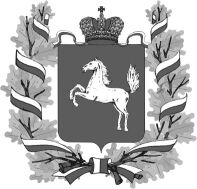 ДЕПАРТАМЕНТОБЩЕГО ОБРАЗОВАНИЯТОМСКОЙ ОБЛАСТИЛенина пр., д. 111, г. Томск, 634069тел/факс (382 2) 512-530E-mail: k48@edu.tomsk.gov.ruИНН/КПП 7021022030/701701001, ОГРН 1037000082778ДЕПАРТАМЕНТОБЩЕГО ОБРАЗОВАНИЯТОМСКОЙ ОБЛАСТИЛенина пр., д. 111, г. Томск, 634069тел/факс (382 2) 512-530E-mail: k48@edu.tomsk.gov.ruИНН/КПП 7021022030/701701001, ОГРН 1037000082778ДЕПАРТАМЕНТОБЩЕГО ОБРАЗОВАНИЯТОМСКОЙ ОБЛАСТИЛенина пр., д. 111, г. Томск, 634069тел/факс (382 2) 512-530E-mail: k48@edu.tomsk.gov.ruИНН/КПП 7021022030/701701001, ОГРН 1037000082778ДЕПАРТАМЕНТОБЩЕГО ОБРАЗОВАНИЯТОМСКОЙ ОБЛАСТИЛенина пр., д. 111, г. Томск, 634069тел/факс (382 2) 512-530E-mail: k48@edu.tomsk.gov.ruИНН/КПП 7021022030/701701001, ОГРН 1037000082778Руководителям органов исполнительной власти субъектов Российской Федерации, осуществляющих государственное управление в сфере образования  №  Руководителям органов исполнительной власти субъектов Российской Федерации, осуществляющих государственное управление в сфере образованияна №   от  Руководителям органов исполнительной власти субъектов Российской Федерации, осуществляющих государственное управление в сфере образованияРуководителям органов исполнительной власти субъектов Российской Федерации, осуществляющих государственное управление в сфере образованияО проведении межрегионального образовательного форума Центров «Точка роста»О проведении межрегионального образовательного форума Центров «Точка роста»О проведении межрегионального образовательного форума Центров «Точка роста»О проведении межрегионального образовательного форума Центров «Точка роста»Руководителям органов исполнительной власти субъектов Российской Федерации, осуществляющих государственное управление в сфере образованияНачальник департаментаИ.Б. ГрабцевичСубъект Российской ФедерацииНаименование образовательной организации по УставуНазвание мастер-классаФИО, автора(ов) методического материалаКонтактный телефон Электронный адрес ФИО, должность(и) автора(ов) видеоролика